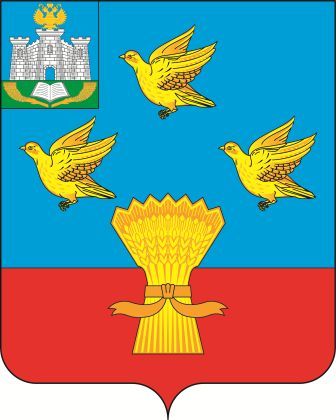 РОССИЙСКАЯ ФЕДЕРАЦИЯОРЛОВСКАЯ ОБЛАСТЬАДМИНИСТРАЦИЯ ЛИВЕНСКОГО РАЙОНАПОСТАНОВЛЕНИЕ               3 мая 2023 г.	№ 166г. ЛивныВ целом отопительный сезон 2022 – 2023 годов прошел в штатном режиме, без срывов и аварий. В соответствии с утвержденными планами-графиками, с мая по октябрь 2022 года во всех сельских поселениях района проведены необходимые мероприятия по подготовке объектов коммунального хозяйства и социальной сферы к предстоящему отопительному сезону. За указанный период подготовлены к работе в осенне-зимний период 108 котельных, отапливающих жилой фонд и объекты социальной сферы, в том числе 5 квартальных, 8,37 км. тепловых сетей, водопроводные и канализационные сети. Сформированы запасы материально-технических ресурсов для ликвидации аварийных ситуаций на объектах жилищно-коммунального комплекса района.Значительный объем работ проведен по подготовке к отопительному сезону жилищного фонда. На многоквартирных жилых домах выполнен необходимый объем ремонтно-профилактических работ.В целях создания необходимых условий устойчивой работы жилищно-коммунального комплекса района к работе в период отопительного сезона 2023 - 2024 годов и в соответствии с постановлением Правительства Орловской области № 144 от 10 мая 2011 года «Об утверждении Порядка ежегодной подготовки и проведения отопительного сезона в Орловской области», администрация Ливенского района постановляет:1. Рекомендовать главам администраций сельских поселений Ливенского района утвердить составы и положения о межведомственных комиссиях по подготовке объектов жилищно-коммунального хозяйства сельских поселений Ливенского района к работе в зимних условиях и прохождению отопительного сезона.2. Рекомендовать руководителям ООО «Жилком», ООО «Водсервис», ООО «Теплосервис» (С.Х. Саидов), ООО «Аквасервис» (О.В. Коломыцев), ООО «Комфорт Ливны» (Л.Н. Савкова), ООО «Наша Родина» (А.В. Карасев), главам администраций сельских поселений:2.1. До 19 мая 2023 года разработать планы-графики подготовки объектов жилищно-коммунального хозяйства, предусмотрев на эти цели необходимые средства и источники финансирования.2.2. Установить приоритетное финансирование расходов по подготовке к зиме предприятий жилищно-коммунального комплекса и объектов социальной сферы, принять меры, обеспечивающие полный расчет за потребленные энергоресурсы и погашение образовавшейся задолженности.2.3. Продолжить создание финансовых и материальных резервов для оперативного исправления неисправностей в предстоящий отопительный сезон.3. Рекомендовать руководителям теплоснабжающих и теплосетевых организаций ООО «Теплосервис» (С.Х. Саидов), ООО «Ливныстрой» (А.П. Морозов), ООО «Аквасервис» (О.В. Коломыцев), управления образования администрации Ливенского района (В.М. Ревин), управления культуры и архивного дела администрации Ливенского района (Е.Н. Анисимова), БУЗ Орловской области «Ливенская ЦРБ» (В.А. Сезин), главам администраций сельских поселений при подготовке к предстоящему отопительному сезону особое внимание уделить ремонту, замене отдельных участков трубопроводов теплоснабжения и их изоляции, необходимому ремонту теплоснабжающего оборудования котельных и ЦТП, текущему ремонту зданий котельных, а также мерам по обеспечению промышленной и энергетической безопасности: оформлению актов испытания тепловых сетей, проверке сопротивления контуров заземления, состоянию дымоходов и венканалов, установке и поверке сигнализаторов загазованности, приборов КИПиА, ежегодной переаттестации и обучению персонала, страхованию и регистрации опасных производственных объектов, оформлению лицензий на право их эксплуатации, оснащению объектов резервными источниками электроснабжения, проведению технического освидетельствования сетей газопотребления, отслуживших нормативный срок и проведению необходимой экспертизы промышленной безопасности объектов теплоснабжения.4. Начальнику управления жилищно-коммунального хозяйства администрации Ливенского района (О.Б. Семенихин) обеспечить постоянный контроль за выполнением планов-графиков подготовки к зиме и предоставлением необходимой оперативной информации.5. Начальнику управления финансов администрации Ливенского района обеспечить приоритетное финансирование мероприятий, связанных с подготовкой к очередному отопительному сезону и создание финансовых резервов к предстоящему отопительному сезону. 6. Считать сроком окончания подготовки к отопительному сезону и получения паспортов готовности объектов 1 октября 2023 года. 7. Утвердить состав межведомственной комиссии по подготовке объектов жилищно-коммунального хозяйства и социальной сферы Ливенского района к работе в зимних условиях и прохождению отопительного сезона (прилагается).8. Управлению организационной, контрольной и кадровой работы администрации Ливенского района (Н.А. Болотская) обнародовать настоящее постановление на официальном сайте администрации Ливенского района Орловской области в информационно-телекоммуникационной сети «Интернет».9. Контроль за исполнением настоящего постановления возложить на первого заместителя главы администрации Ливенского района.Глава района 					А.И. ШолоховПриложение к постановлению администрации Ливенского района      от «03» мая 2023 г. № 166Составмежведомственной комиссии по подготовке объектовжилищно-коммунального хозяйства и социальной сферы Ливенского района к работе в зимних условиях и прохождению отопительного сезонаОб итогах отопительного сезона 2022 – 2023 годов и задачах по подготовке жилищно-коммунального комплекса Ливенского района к работе в осенне-зимний период 2023 – 2024 годовФирсов Виктор Александрович– первый заместитель главы администрации Ливенского района, председатель комиссии;Дьяконова Лариса Анатольевна– заместитель главы администрации района по социально-экономическим вопросам, заместитель председателя комиссии;Семенихин Олег Борисович– начальник управления жилищно-коммунального хозяйства администрации Ливенского района; Демьянов Владимир Николаевич– и.о. начальника отдела жилищно-коммунального хозяйства управления жилищно-коммунального хозяйства администрации Ливенского района, секретарь комиссии;Анисимова Елена Николаевна– начальник управления культуры и архивного дела администрации Ливенского района;Ревин Валерий Михайлович– начальник управления образования администрации Ливенского района;Коняева Ольга Евгеньевна– заместитель главного врача БУЗ Орловской области «Ливенская ЦРБ» (по согласованию);Бакуров Александр Владиславович– начальник Ливенского РЭС филиала ПАО «МРСК Центра»-«Орелэнерго» (по согласованию);Селютин Сергей Викторович– директор филиала в г. Ливны ОАО «Газпром газораспределение Орел» (по согласованию);Карасев Андрей Владимирович– генеральный директор ООО «Наша Родина» (по согласованию);Виноградов Алексей Васильевич– начальник отдел общепромышленного надзора по Брянской и Орловской областям Приокского управления Ростехнадзора (по согласованию);Саидов Саид Халидович– генеральный директор ООО Жилком», ООО «Водсервис», ООО «Теплосервис» (по согласованию);Коломыцев Олег Вячеславович– директор ООО «Аквасервис» (по согласованию);Савкова Лариса Николаевна– директор ООО «Комфорт Ливны» (по согласованию);Морозов Александр Петрович– генеральный директор ООО «Ливныстрой» (по согласованию);Главы сельских поселений(по согласованию).